              PS 306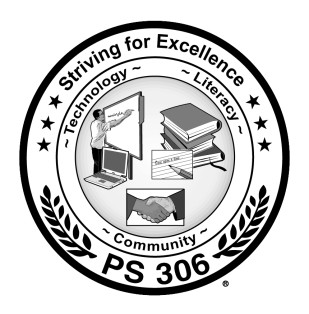                40 West Tremont Ave. ~ Bronx, NY 10453                    718–583-5355   FAX 718-583-5885                                              www.ps306bronx.org    Daryl Harrington ~ Principal                     Sojourner Greer, AP ~ K- 1      John Hickman, AP ~ 2-3          Robert Montanaro, AP ~ 4-5    PS 306 School Wellness Council Mission StatementOur mission is to promote the health and wellness of our students, staff, families and community through educational programs that:Foster habits of wellness Raise awareness of factors and resources that contribute to well-beingMotivate and embolden persons to take responsibility for their own healthReinforce a sense of community in which the health and well-being of our students, staff and families is recognized as a vital component of each persons and overall successPurpose of the School Wellness CouncilInterconnect students, staff, families and the communityAssess the needs of our school and the local communityCreate opportunities that educate students, staff, and parentsSupport the development of a healthy lifestyle for students, staff and families